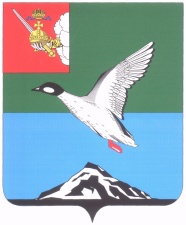 АДМИНИСТРАЦИЯ ЧЕРЕПОВЕЦКОГО МУНИЦИПАЛЬНОГО РАЙОНА П О С Т А Н О В Л Е Н И Еот 27.06.2017 									         № 1977г. ЧереповецО награжденииПОСТАНОВЛЯЮ:Наградить Почетным знаком к 90-летию Череповецкого муниципального района «За особые заслуги в развитии Череповецкого муниципального района» за большой личный вклад в развитие Климовского сельского поселения, благополучие его жителей:- Бабарыкину Елену Геннадьевну;- Веселову Александру ивановну;- Зименкову Татьяну Николаевну;- Кириченко Татьяну Александровну;- Кожухову Светлану Эдуардовну;- Костина Александра Александровича;- Минаева Виктора Ивановича;- Минаеву Татьяну Юрьевну- Мохова Валерия Владимировича;- Осину Гертруду Николаевну;- Семенихину Татьяну Анатольевну;- Ситникова Сергея Ивановича;- Шабанову Нину Гурьевну;- Шабанову Ольгу Александровну.Глава района                                                                                   Н.В.Виноградов 